Пропонуємо найпростіший спосіб переказу коштів за участь у конференції.Здійснити оплату можна у будь-якому терміналі ПРИВАТ БАНКУПотрібно обрати меню Банківські послуги / Поповнення картки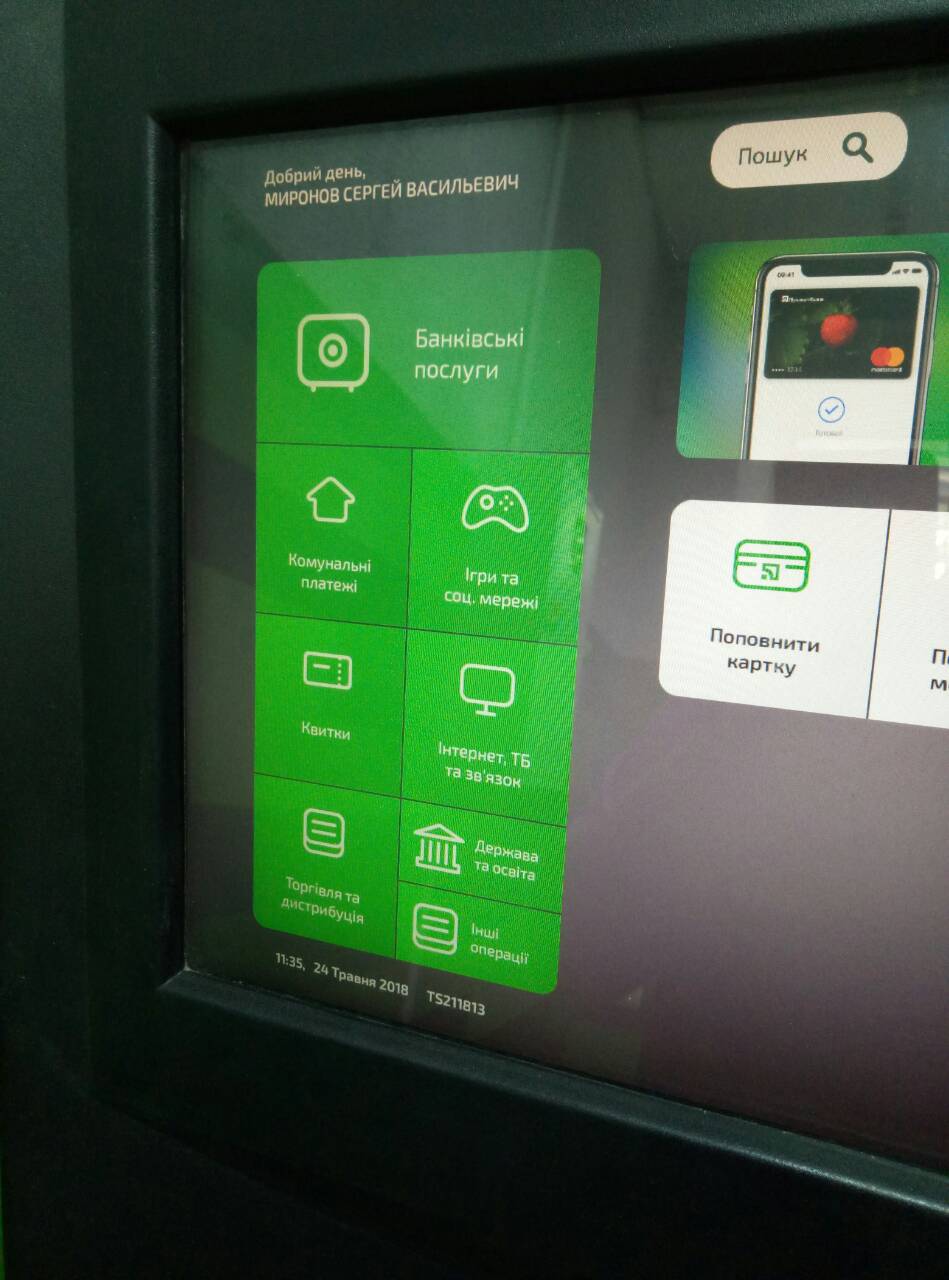 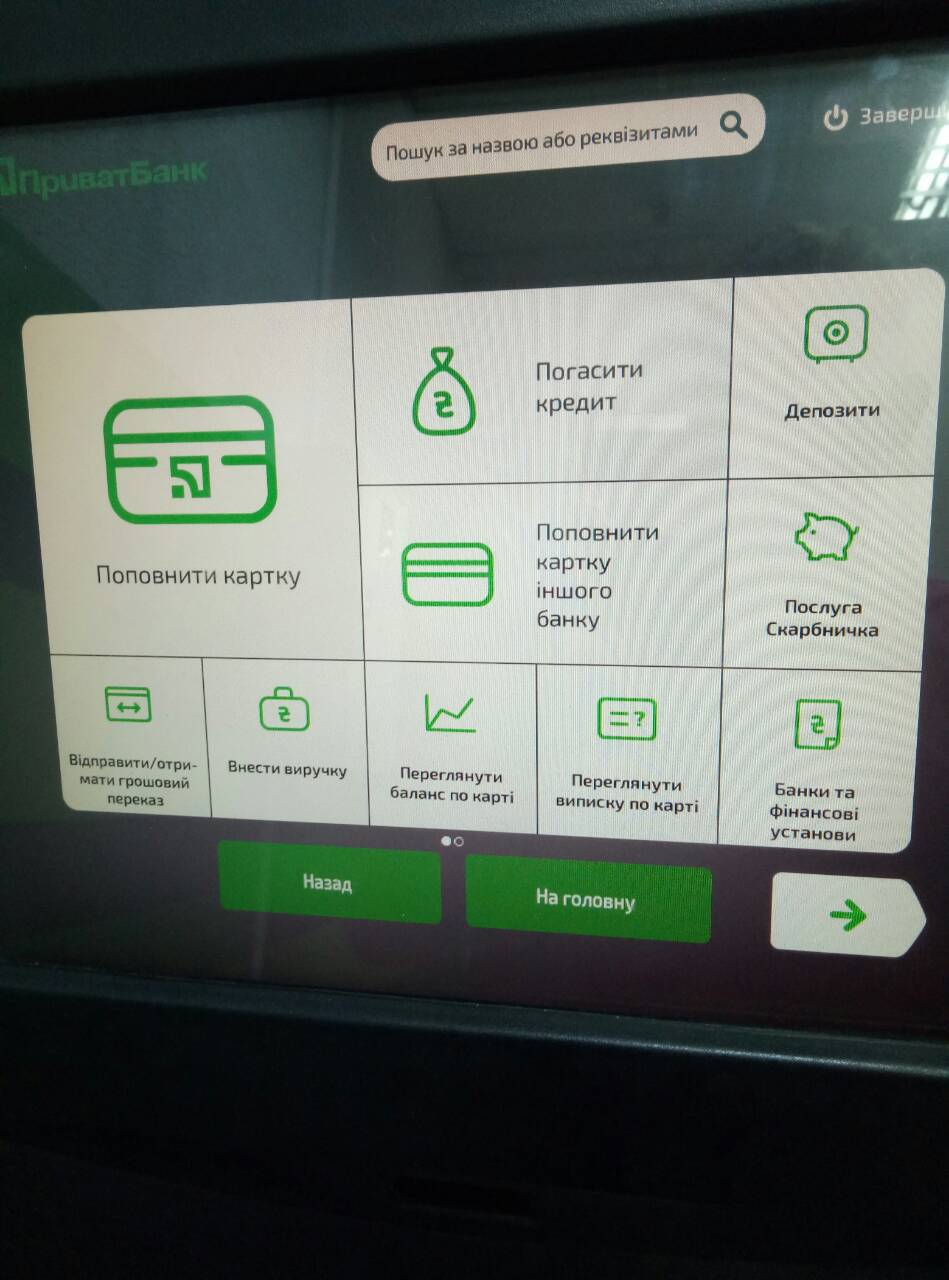 В наступному меню обрати Сплатити за номером картки і ввести номер картки. Далі вказати суму поповнення (комісія за послугу переказу складає 5 грн)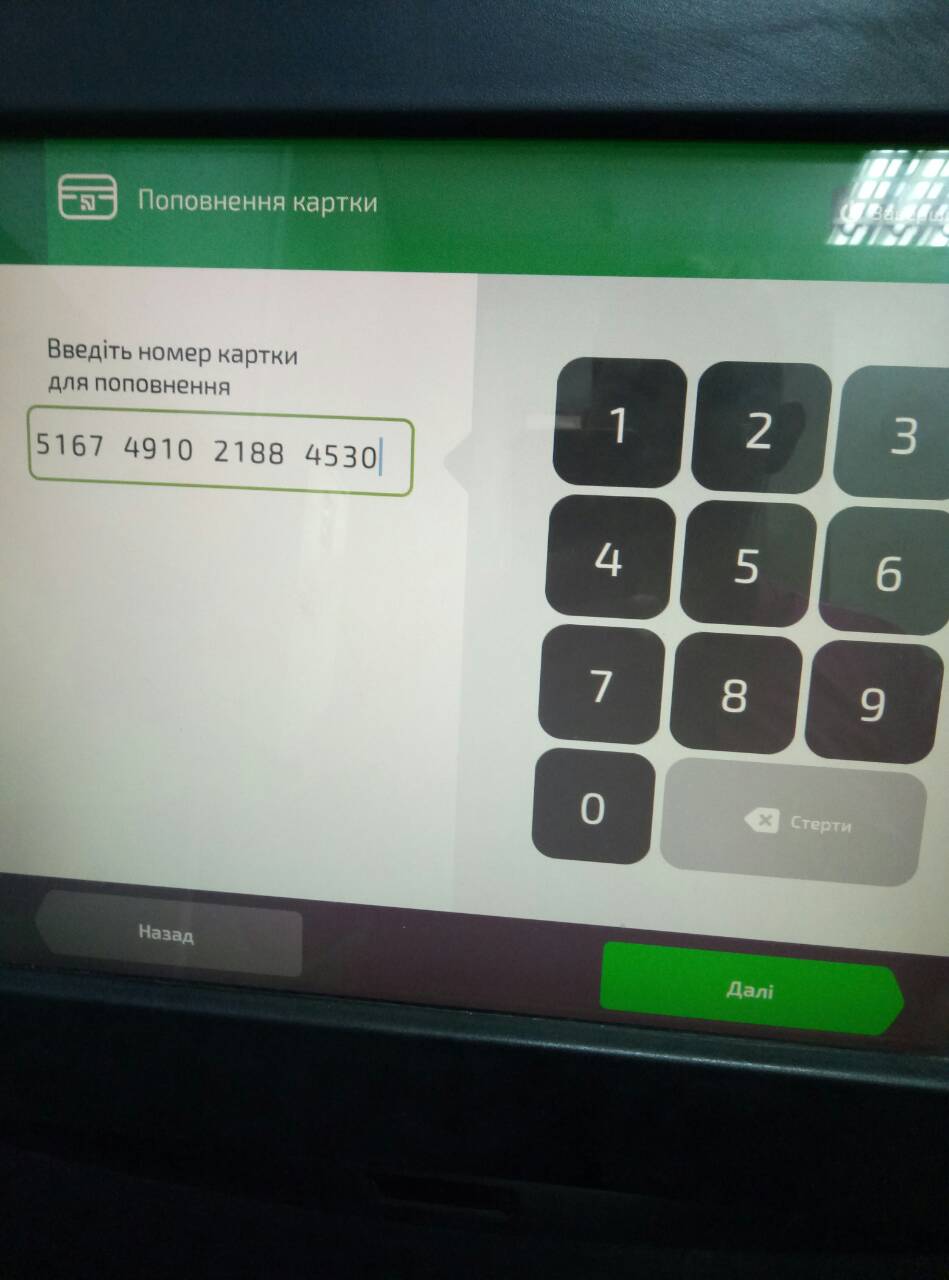 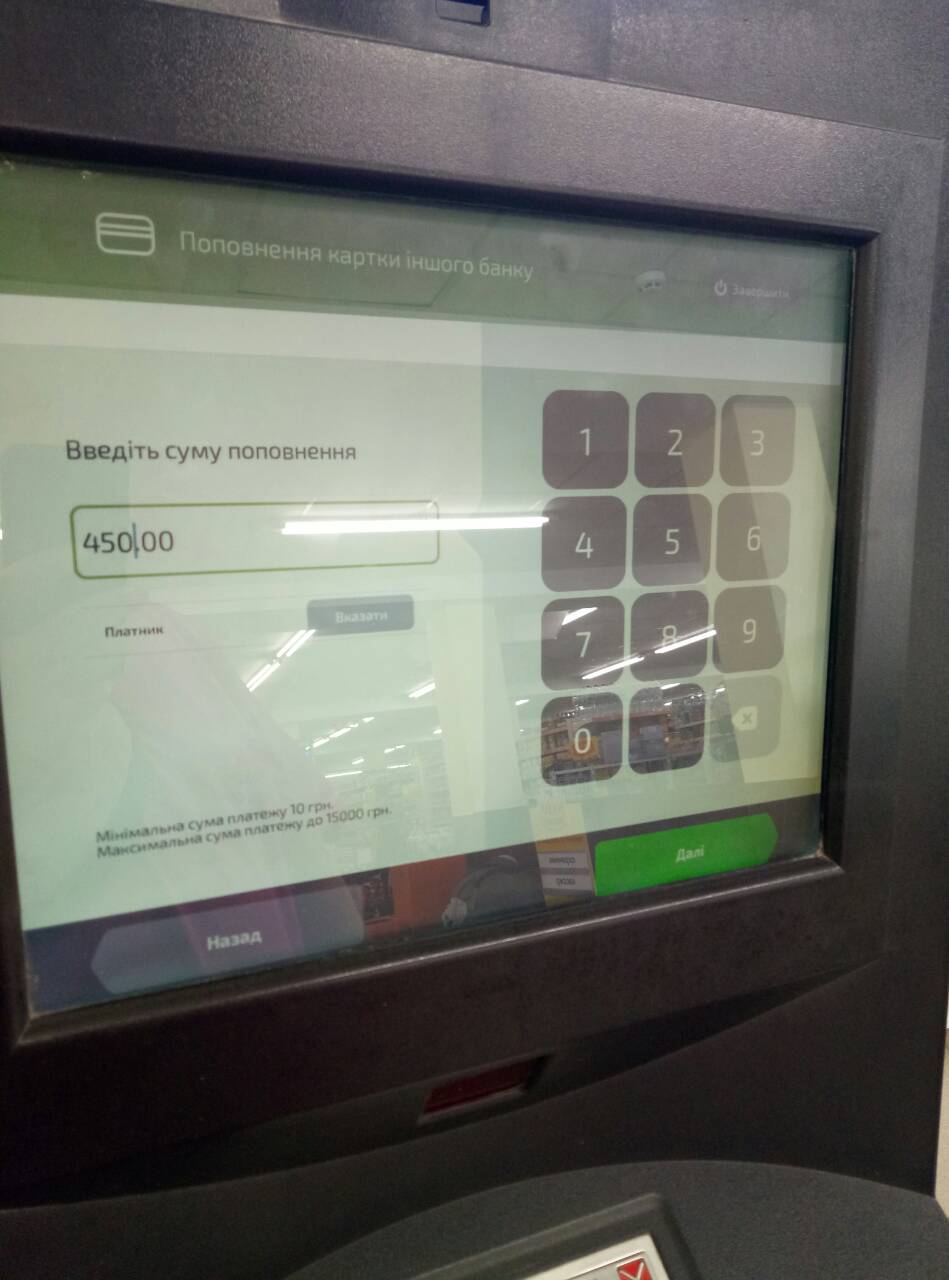 Далі необхідно сплатити готівкою або карткою ПРИВАТ БАНКУ. ОБОВЯЗКОВО РОЗДРУКОВУЙТЕ КВИТАНЦІЮ ОПЛАТИ І ВІДСКАНОВАНУЙТЕ АБО СФОТОРГАФУЙТЕ ЇЇ.